AL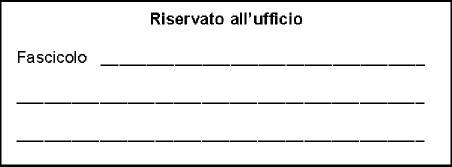 Dirigente ScolasticoISTITUTO COMPRENSIVO STATALE " NR. 6 "SEDEOggetto: Richiesta permesso breve personale A.T.A.La sottoscritta 	 in servizio presso questo Istituto Scolastico in qualità di A.T.A.CHIEDEai sensi dell'art. 16 del C.C.N.L., di poter fruire il giorno	di numero ore di permesso brevedalle ore	alle ore	, da recuperare entro i due mesi successivi al correntemese di	, per il seguente motivo:	.La sottoscritta dichiara di essere a conoscenza dell'obbligo dell'Amministrazione di trattenere una somma pari alla retribuzione spettante per il numero di ore non recuperate, nel caso in cui non sia stato possibile il recupero del permesso breve per fatto imputabile al dipendente stesso.Distinti saluti.MODENA,	Firma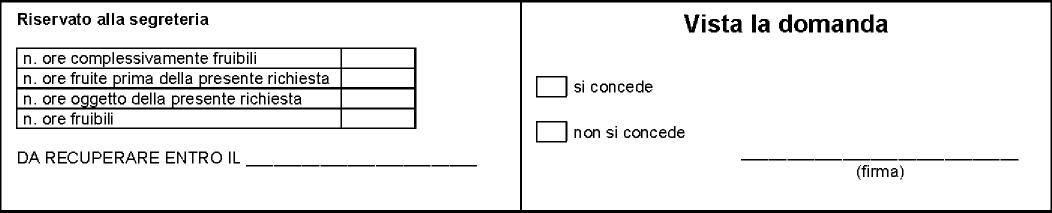 Codice modulo: 001	